					   2022-23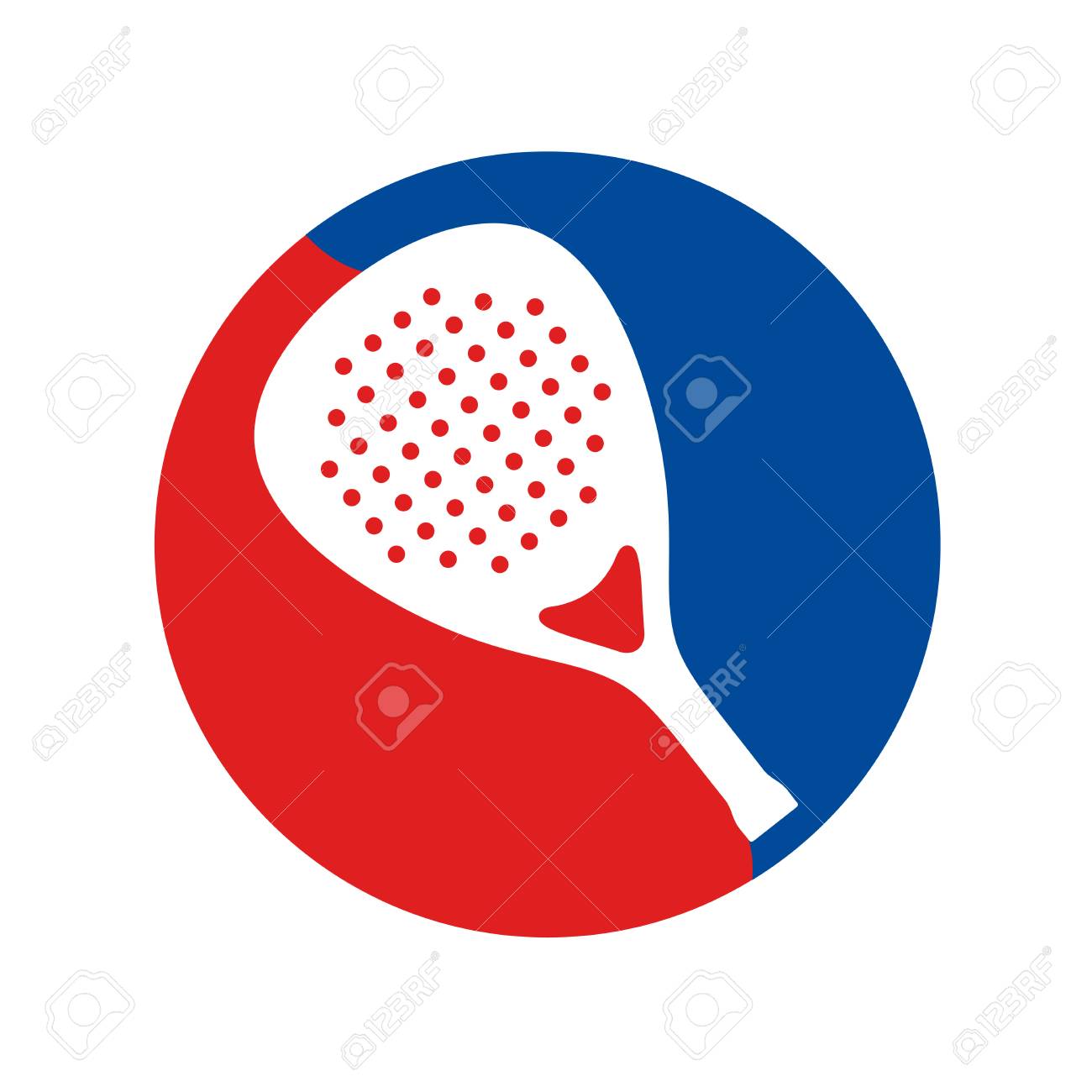      LADIES SHORE PADDLE TENNIS LEAGUE    PLAYERS SHEET FOR MATCHESDate of Match:				Home Team:						Visiting Team:				Court 1						Court 1						Player 1 					   Player 1						Player 2 					   Player 2 				Court 2						Court 2						            Player 1 					   Player 1						Player 2 					   Player 2 				Court 3						Court 3						Player 1 					   Player 1						Player 2 					   Player 2 				Court 4						Court 4						Player 1 					   Player 1						Player 2 					   Player 2 									RESULTSCourt 1 Score: 					Won By:  				Court 2 Score: 					Won By:  				Court 3 Score: 					Won By:  				Court 4 Score: 					Won By:  				Total matches won today by Home Team: 		Please email results to:  Betsy Nelson: dbcsojt@aol.com 